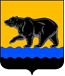 АДМИНИСТРАЦИЯ ГОРОДА НЕФТЕЮГАНСКАПОСТАНОВЛЕНИЕ    09.09.2021									  № 143-нпг.НефтеюганскО признании утратившими силу муниципальных правовых актов                              В соответствии с Федеральным законом от 31.07.2020 № 248-ФЗ                             «О государственном контроле (надзоре) и муниципальном контроле в Российской Федерации»,  распоряжением Губернатора Ханты-Мансийского автономного округа – Югры от 23.04.2021 № 113-рг, Уставом города Нефтеюганска администрация города Нефтеюганска постановляет:1.Признать утратившими силу постановления администрации города Нефтеюганска:-от 21.02.2019 № 41-нп «Об утверждении административного регламента осуществления муниципального жилищного контроля на территории города Нефтеюганска»;-от 25.04.2019 № 83-нп «О внесении изменений в постановление администрации города Нефтеюганска от 21.02.2019 № 41-нп «Об утверждении административного регламента осуществления муниципального жилищного контроля на территории города Нефтеюганска»;-от 30.05.2019 № 101-нп «О внесении изменений в постановление администрации города Нефтеюганска от 21.02.2019 № 41-нп «Об утверждении административного регламента осуществления муниципального жилищного контроля на территории города Нефтеюганска»;-от 27.12.2019 № 217-нп «О внесении изменений в постановление администрации города Нефтеюганска от 21.02.2019 № 41-нп «Об утверждении административного регламента осуществления муниципального жилищного контроля на территории города Нефтеюганска»;-от 03.02.2020 № 12-нп «О внесении изменений в постановление администрации города Нефтеюганска от 21.02.2019 № 41-нп «Об утверждении административного регламента осуществления муниципального жилищного контроля на территории города Нефтеюганска»;-от 22.07.2020 № 107-нп «О внесении изменений в постановление администрации города Нефтеюганска от 21.02.2019 № 41-нп «Об утверждении административного регламента осуществления муниципального жилищного контроля на территории города Нефтеюганска»;-от 11.10.2018 № 152-нп «Об утверждении административного регламента осуществления муниципального земельного контроля в границах муниципального образования город Нефтеюганск»;-от 29.01.2019 № 19-нп «О внесении изменений в постановление администрации города Нефтеюганска от 11.10.2018 № 152-нп «Об утверждении административного регламента исполнения функции «Осуществление муниципального земельного контроля в границах муниципального образования город Нефтеюганск»;-от 26.07.2019 № 135-нп «О внесении изменений в постановление администрации города Нефтеюганска от 11.10.2018 № 152-нп «Об утверждении административного регламента исполнения функции «Осуществление муниципального земельного контроля в границах муниципального образования город Нефтеюганск»;-от 15.01.2020 № 5-нп «О внесении изменений в постановление администрации города Нефтеюганска от 11.10.2018 № 152-нп «Об утверждении административного регламента исполнения функции «Осуществление муниципального земельного контроля в границах муниципального образования город Нефтеюганск»;-от 16.07.2020 № 102-нп «О внесении изменений в постановление администрации города Нефтеюганска от 11.10.2018 № 152-нп «Об утверждении административного регламента исполнения функции «Осуществление муниципального земельного контроля в границах муниципального образования город Нефтеюганск»;-от 21.02.2019 № 38-нп «Об утверждении административного регламента   осуществления муниципального лесного контроля на территории муниципального образования город Нефтеюганск»;-от 15.01.2020 № 6-нп «О внесении изменений в постановление администрации города Нефтеюганска от 21.02.2019 № 38-нп «Об утверждении административного регламента осуществления муниципального лесного контроля на территории муниципального образования город Нефтеюганск»;-от 22.07.2020 № 109-нп «О внесении изменений в постановление администрации города Нефтеюганска от 21.02.2019 № 38-нп «Об утверждении административного регламента осуществления муниципального лесного контроля на территории муниципального образования город Нефтеюганск»;-от 15.03.2019 № 64-нп «Об утверждении административного регламента   осуществления муниципального контроля за соблюдением  Правил благоустройства территории муниципального образования  город Нефтеюганск»;-от 15.01.2020 № 7-нп «О внесении изменений в постановление администрации города Нефтеюганска от 15.03.2019 № 64-нп «Об утверждении административного регламента осуществления муниципального контроля за соблюдением Правил благоустройства территории муниципального образования город Нефтеюганск»;-от 16.07.2020 № 103-нп «О внесении изменений в постановление администрации города Нефтеюганска от 15.03.2019 № 64-нп «Об утверждении административного регламента осуществления муниципального контроля за соблюдением Правил благоустройства территории муниципального образования город Нефтеюганск»;-от 21.02.2019 № 39-нп «Об утверждении административного регламента осуществления муниципального  контроля за соблюдением сохранности автомобильных дорог местного значения в границах городского округа Нефтеюганск»;-от 16.07.2019 № 129-нп «О внесении изменений в постановление администрации города Нефтеюганска от 21.02.2019 № 39-нп «Об утверждении административного регламента осуществления муниципального контроля за обеспечением сохранности автомобильных дорог местного значения в границах городского округа город Нефтеюганск»;-от 22.07.2020 № 108-нп «О внесении изменений в постановление администрации города Нефтеюганска от 21.02.2019 № 39-нп «Об утверждении административного регламента осуществления муниципального контроля за обеспечением сохранности автомобильных дорог местного значения в границах городского округа город Нефтеюганск»;-от 08.02.2019 № 28-нп  «Об утверждении порядка оформления и содержания плановых (рейдовых) заданий на проведение плановых (рейдовых) осмотров, обследований и оформления результатов плановых (рейдовых) осмотров, обследований»;-от 21.02.2019 № 35-нп «Об утверждении форм проверочных листов (списков контрольных  вопросов), используемых при осуществлении плановых проверок по муниципальному контролю»;-от 04.10.2019 № 169-нп «О внесении изменения в постановление администрации города Нефтеюганска от 21.02.2019 № 35-нп «Об утверждении форм проверочных листов (списков контрольных вопросов), используемых при осуществлении плановых проверок по муниципальному контролю»;-от 20.06.2018 № 87-нп «О порядке организации и осуществления муниципального жилищного контроля на территории города Нефтеюганска»;-от 23.07.2018 № 109-нп «О внесении изменения в постановление администрации города Нефтеюганска от 20.06.2018 № 87-нп «О Порядке организации и осуществления муниципального жилищного контроля на территории города Нефтеюганска»;-от 28.01.2019 № 17-нп «О внесении изменений в постановление администрации города Нефтеюганска от 20.06.2018 № 87-нп «О Порядке организации и осуществления муниципального жилищного контроля на территории города Нефтеюганска»;-от 12.09.2018 № 141-нп «О порядке организации и осуществления муниципального лесного контроля на территории города Нефтеюганска»;-от 28.01.2019 № 16-нп «О внесении изменений в постановление администрации города Нефтеюганска от 12.09.2018 № 141-нп «О Порядке организации и осуществления муниципального лесного контроля на территории города Нефтеюганска»;-от 26.10.2018   № 158-нп «О порядке организации и осуществления муниципального  контроля за соблюдением Правил благоустройства на территории муниципального образования город Нефтеюганск»;-от 28.01.2019 № 18-нп «О внесении изменений в постановление администрации города Нефтеюганска от 26.10.2018 № 158-нп «О порядке организации и осуществления муниципального контроля за соблюдением Правил благоустройства территории муниципального образования город Нефтеюганск»;-от 04.07.2018 № 102-нп  «О порядке организации и осуществления муниципального  контроля за сохранностью  автомобильных дорог местного значения в границах городского округа город Нефтеюганск»;-от 18.07.2018 № 106-нп «О внесении изменения в постановление администрации города Нефтеюганска от 04.07.2018 № 102-нп «О Порядке организации и осуществления муниципального контроля за сохранностью автомобильных дорог местного значения в границах городского округа город Нефтеюганск»;-от 28.01.2019 № 13-нп «О внесении изменений в постановление администрации города Нефтеюганска от 04.07.2018 № 102-нп «О Порядке организации и осуществления муниципального контроля за сохранностью автомобильных дорог местного значения в границах городского округа город Нефтеюганск»;-от 21.10.2019 № 176-нп «О внесении изменения в постановление администрации города Нефтеюганска от 04.07.2018 № 102-нп «О Порядке организации и осуществления муниципального контроля за сохранностью автомобильных дорог местного значения в границах городского округа город Нефтеюганск»;2.Обнародовать (опубликовать) постановление в газете «Здравствуйте, нефтеюганцы!».3.Департаменту по делам администрации города (Прокопович П.А.) разместить постановление на официальном сайте органов местного самоуправления города Нефтеюганска в сети Интернет.4.Постановление вступает в силу с 01.01.2022 года. Исполняющий обязанностиглавы города Нефтеюганска       					            А.В.Пастухов